附件2：装备农机展布局图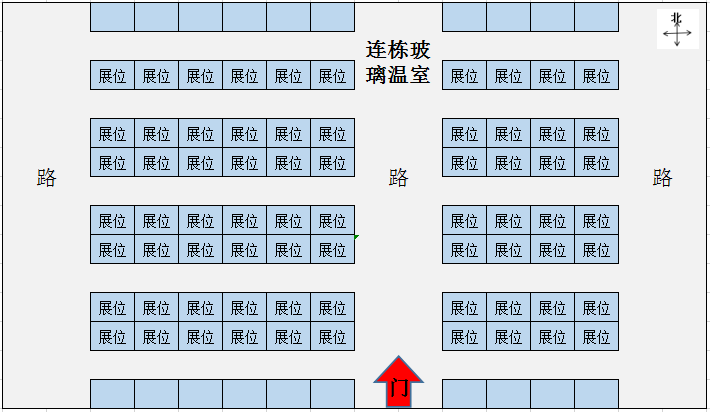 